Θέμα:  Διδακτική  επίσκεψη Δημοτικού Σχολείου στη βουλή των ΕλλήνωνΣας γνωρίζουμε ότι:Την  ….., …… και …….  …………  202..,  οι μαθητές/τριες της ΣΤ τάξης  του Δημοτικού Σχολείου μας θα πραγματοποιήσουν την προγραμματισμένη με το υπ’ αριθμ ……/….-….-202..  Πρακτικό του Συλλόγου Διδασκόντων του Σχολείου μας επίσκεψη στην  βουλή των Ελλήνων.Ώρα αναχώρησης : ……………………..  Ώρα επιστροφής  ………………………..Η μετακίνηση θα γίνει με λεωφορείο  Επωνυμία Τουριστικού Γραφείου: ………………….Αρχηγός της επίσκεψης :  ………………………….Πίνακας συμμετεχόντων:Σας αποστέλλουμε αναλυτικό ακριβές αντίγραφο πράξης του Συλλόγου Διδασκόντων της επίσκεψης όπου αναφέρονται: Ο εκπαιδευτικός σκοπός της επίσκεψης, η συμμετοχή  τουλάχιστον του ποσοστού  50% των μαθητών, ο τόπος και ο χρόνος πραγματοποίησης της επίσκεψης, η ώρα αναχώρησης, η ώρα  επιστροφής *, το μέσο μεταφοράς, το δρομολόγιο που θα ακολουθηθεί καθώς και το όνομα του αρχηγού και των υπευθύνων συνοδών των τμημάτων. (Πιθανή παράταση ωραρίου δύο διδακτικών ωρών -  αναφέρεται και δικαιολογείται).* ΔΕΝ πραγματοποιείται πριν από τις 6 π.μ., ενώ η άφιξη στον τόπο προορισμού ή η επιστροφή στο σχολείο ή σε χώρο που καθορίζεται από τον Σύλλογο Διδασκόντων, πραγματοποιείται το αργότερο έως τις 10 μ.μ.Βεβαιώνουμε ότι: α) συμμετέχουν τουλάχιστον ποσοστό  50%  των μαθητών της τάξης β) παραλάβαμε          ενυπόγραφα σημειώματα από τους γονείς ή κηδεμόνες των  μαθητών στα οποία φαίνεται ότι ενημερώθηκαν για το αναλυτικό πρόγραμμα της επίσκεψης, συμφωνούν για την πιστή τήρησή του καθώς και για τις υποχρεώσεις των μαθητών και εγκρίνουν τη συμμετοχή των παιδιών τους γ) έχουμε λάβει όλα τα απαραίτητα μέτρα ασφαλούς μετακίνησης των μαθητών σύμφωνα με την κείμενη νομοθεσίαΣυνημμένα αποστέλλουμε επιπρόσθετα : Ηλεκτρονική επιβεβαίωση της αίτησης του σχολείου από τη Βουλή των ΕλλήνωνΕπιστολή -  Πρόσκληση του ιδρύματος της Βουλής των Ελλήνων                                                        Ο/Η Διευθυντής/ντρια                                                         Ο/Η  Προϊστάμενος/νη                                                          Της σχολικής μονάδας                                                                   ……………………………………………………. 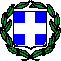 Διεκπεραίωση με ηλεκτρονική αλληλογραφίαΕΛΛΗΝΙΚΗ  ΔΗΜΟΚΡΑΤΙΑΥΠΟΥΡΓΕΙΟ ΠΑΙΔΕΙΑΣ, ΘΡΗΣΚΕΥΜΑΤΩΝΚΑΙ ΑΘΛΗΤΙΣΜΟΥΠΕΡΙΦΕΡΕΙΑΚΗ ΔΙΕΥΘΥΝΣΗΠΡΩΤΟΒΑΘΜΙΑΣ ΚΑΙ ΔΕΥΤΕΡΟΒΑΘΜΙΑΣ ΕΚΠΑΙΔΕΥΣΗΣ ΚΕΝΤΡΙΚΗΣ ΜΑΚΕΔΟΝΙΑΣΔΙΕΥΘΥΝΣΗΠΡΩΤΟΒΑΘΜΙΑΣ ΕΚΠΑΙΔΕΥΣΗΣ ΚΙΛΚΙΣ…….. ΔΣ/ΝΓΕΙΟ  …………………….ΕΛΛΗΝΙΚΗ  ΔΗΜΟΚΡΑΤΙΑΥΠΟΥΡΓΕΙΟ ΠΑΙΔΕΙΑΣ, ΘΡΗΣΚΕΥΜΑΤΩΝΚΑΙ ΑΘΛΗΤΙΣΜΟΥΠΕΡΙΦΕΡΕΙΑΚΗ ΔΙΕΥΘΥΝΣΗΠΡΩΤΟΒΑΘΜΙΑΣ ΚΑΙ ΔΕΥΤΕΡΟΒΑΘΜΙΑΣ ΕΚΠΑΙΔΕΥΣΗΣ ΚΕΝΤΡΙΚΗΣ ΜΑΚΕΔΟΝΙΑΣΔΙΕΥΘΥΝΣΗΠΡΩΤΟΒΑΘΜΙΑΣ ΕΚΠΑΙΔΕΥΣΗΣ ΚΙΛΚΙΣ…….. ΔΣ/ΝΓΕΙΟ  …………………….Κιλκίς, …/…../202..Αριθμ. Πρωτ. :ΠΡΟΣ:Διεύθυνση Πρωτοβάθμιας Εκπαίδευσης Κιλκίς(Τμήμα Εκπαιδευτικών Θεμάτων)ΚΟΙΝ.:Φ. Αρχείου Ταχ. Δ/νση.:…………………………………….Κιλκίς, …/…../202..Αριθμ. Πρωτ. :ΠΡΟΣ:Διεύθυνση Πρωτοβάθμιας Εκπαίδευσης Κιλκίς(Τμήμα Εκπαιδευτικών Θεμάτων)ΚΟΙΝ.:Φ. Αρχείου        Τ.Κ.:…………………………………….Κιλκίς, …/…../202..Αριθμ. Πρωτ. :ΠΡΟΣ:Διεύθυνση Πρωτοβάθμιας Εκπαίδευσης Κιλκίς(Τμήμα Εκπαιδευτικών Θεμάτων)ΚΟΙΝ.:Φ. Αρχείου Τηλ.:…………………………………....Κιλκίς, …/…../202..Αριθμ. Πρωτ. :ΠΡΟΣ:Διεύθυνση Πρωτοβάθμιας Εκπαίδευσης Κιλκίς(Τμήμα Εκπαιδευτικών Θεμάτων)ΚΟΙΝ.:Φ. Αρχείου Πληροφορίες:…………………………………….Κιλκίς, …/…../202..Αριθμ. Πρωτ. :ΠΡΟΣ:Διεύθυνση Πρωτοβάθμιας Εκπαίδευσης Κιλκίς(Τμήμα Εκπαιδευτικών Θεμάτων)ΚΟΙΝ.:Φ. Αρχείου Ηλ. Ταχυδρομείο :………………………………….…Κιλκίς, …/…../202..Αριθμ. Πρωτ. :ΠΡΟΣ:Διεύθυνση Πρωτοβάθμιας Εκπαίδευσης Κιλκίς(Τμήμα Εκπαιδευτικών Θεμάτων)ΚΟΙΝ.:Φ. Αρχείου Τάξη Αριθμός μαθητώνΣύνολο μαθητώνΣυνοδοί Εκπαιδευτικοί